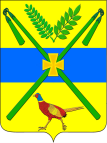 АДМИНИСТРАЦИЯ ЧЕЛБАССКОГО СЕЛЬСКОГО ПОСЕЛЕНИЯКАНЕВСКОГО РАЙОНАПОСТАНОВЛЕНИЕот 28.12.2018	№ 210станица ЧелбасскаяО внесении изменений в постановление администрации Челбасского сельского поселения Каневского района от 1 сентября 2017 года № 114 «Об утверждении муниципальной программы «Молодежь Челбасского сельского поселения Каневского района» на 2018-2020 годы»В соответствии с Федеральным законом от 06 октября 2003 года № 131-ФЗ «Об общих принципах организации местного самоуправления в Российской Федерации», со статьей 179 Бюджетного кодекса Российской Федерации, постановлением администрации Челбасского сельского поселения Каневского района от 21 августа 2017 года № 97 «Об утверждении Перечня муниципальных программ администрации Челбасского сельского поселения Каневского района», в целях создания благоприятных экономических, социальных и организационно-правовых условий духовно-нравственного развития и воспитания молодежи, вовлечения молодых граждан в социальную практику, развития созидательной активности Челбасского сельского поселения Каневского района, п о с т а н о в л я ю:1. Внести в постановление администрации Челбасского сельского поселения Каневского района от 1 сентября 2017 года № 114 «Об утверждении муниципальной программы «Молодежь Челбасского сельского поселения Каневского района» на 2018-2020 годы» следующие изменения:- параграф 10 Паспорта муниципальной программы Челбасского сельского поселения Каневского района «Молодежь Челбасского сельского поселения Каневского района» на 2018-2020 годы изложить в следующей редакции:- таблицу № 2 изложить в следующей редакции: «Перечень основных мероприятий муниципальной программы «Молодежь Челбасского сельского поселения Каневского района» на 2018-2020 годы                                                                                                                                                                          Таблица №2»- таблицу № 3 изложить в следующей редакции:«Финансирование мероприятий муниципальной программы предполагается осуществлять за счет местного бюджета Челбасского сельского поселения Каневского района согласно таблицы № 3Таблица №3 Возможны корректировки финансирования мероприятий в ходе реализации программы по изменению поставленных задач.»2. Постановление администрации Челбасского сельского поселения Каневского района от 26 июля 2018 года № 98 «О внесении изменений в постановление администрации Челбасского сельского поселения Каневского района от 1 сентября 2017 года № 114 «Об утверждении муниципальной программы «Молодежь Челбасского сельского поселения Каневского района» на 2018-2020 годы» считать утратившим силу.3. Общему отделу администрации Челбасского сельского поселения Каневского района (Р.П.Скрыпникова) разместить настоящее постановление на официальном сайте Челбасского сельского поселения Каневского района в информационно-телекоммуникационной сети «Интернет» (http://www.chelbasskaya.ru/).4. Контроль за выполнением настоящего постановления возложить на заместителя главы, начальника общего отдела администрации Челбасского сельского поселения Каневского района Ю.Н.Русого 5. Постановление вступает в силу со дня его подписания.Глава Челбасского сельского поселенияКаневского района                                                                                А.В.КозловОбъемы бюджетных ассигнований муниципальной программыОбъем финансовых ресурсов, предусмотренных на реализацию муниципальной программы, составляет 40,0 тыс. рублей, в том числе по годам:2018 год – 0,0 тыс. рублей2019 год – 20,0 тыс. рублей2020 год – 20,0 тыс. рублейКонтроль за выполнением муниципальной программыКонтроль за выполнением муниципальной программы осуществляет заместитель главы, начальник общего отдела администрации Челбасского сельского поселения №п/пНаименование мероприятияИсточники финансированияОбъем финансирования, всего(тыс. руб.)В том числе по годамВ том числе по годамВ том числе по годамНепосредственный результат реализации мероприятияУчастник муниципальной программы №п/пНаименование мероприятияИсточники финансированияОбъем финансирования, всего(тыс. руб.)2018 год2019 год2020 годНепосредственный результат реализации мероприятияУчастник муниципальной программы 1234567891Основное мероприятие №1 «Реализация молодежной политики на территории Челбасского сельского поселения Каневского района»: реализацию мероприятий для детей и молодежи, приобретение спортивного инвентаря и грамот, а также организация трудовой и досуговой занятости молодеживсего40,00,020,020,0Обеспечение деятельности, дворовых площадок, кружков по интересам Трудоустройство молодых граждан, содействие решению социально-экономических проблем, организация трудового воспитанияАдминистрация Челбасского сельского поселения Каневского района, МБУК СДК «Лира»1Основное мероприятие №1 «Реализация молодежной политики на территории Челбасского сельского поселения Каневского района»: реализацию мероприятий для детей и молодежи, приобретение спортивного инвентаря и грамот, а также организация трудовой и досуговой занятости молодежиместный бюджет40,00,020,020,0Обеспечение деятельности, дворовых площадок, кружков по интересам Трудоустройство молодых граждан, содействие решению социально-экономических проблем, организация трудового воспитанияАдминистрация Челбасского сельского поселения Каневского района, МБУК СДК «Лира»1Основное мероприятие №1 «Реализация молодежной политики на территории Челбасского сельского поселения Каневского района»: реализацию мероприятий для детей и молодежи, приобретение спортивного инвентаря и грамот, а также организация трудовой и досуговой занятости молодежикраевой бюджет0,00,00,00,0Обеспечение деятельности, дворовых площадок, кружков по интересам Трудоустройство молодых граждан, содействие решению социально-экономических проблем, организация трудового воспитанияАдминистрация Челбасского сельского поселения Каневского района, МБУК СДК «Лира»1Основное мероприятие №1 «Реализация молодежной политики на территории Челбасского сельского поселения Каневского района»: реализацию мероприятий для детей и молодежи, приобретение спортивного инвентаря и грамот, а также организация трудовой и досуговой занятости молодежифедеральный бюджет0,00,00,00,0Обеспечение деятельности, дворовых площадок, кружков по интересам Трудоустройство молодых граждан, содействие решению социально-экономических проблем, организация трудового воспитанияАдминистрация Челбасского сельского поселения Каневского района, МБУК СДК «Лира»1Основное мероприятие №1 «Реализация молодежной политики на территории Челбасского сельского поселения Каневского района»: реализацию мероприятий для детей и молодежи, приобретение спортивного инвентаря и грамот, а также организация трудовой и досуговой занятости молодеживнебюджетные источники0,00,00,00,0Обеспечение деятельности, дворовых площадок, кружков по интересам Трудоустройство молодых граждан, содействие решению социально-экономических проблем, организация трудового воспитанияАдминистрация Челбасского сельского поселения Каневского района, МБУК СДК «Лира»Итоговсего40,00,020,020,0Итогоместный бюджет40,00,020,020,0Итогокраевой бюджет0,00,00,00,0Итогофедеральный бюджет0,00,00,00,0Итоговнебюджетные источники0,00,00,00,0Наименование мероприятияОбщий объем финансирования муниципальной программы (тыс. руб.)2018 год2019 год2020 годОсновное мероприятие №1«Реализация молодежной политики на территории Челбасского сельского поселения Каневского района»40,00,020,020,0ИТОГО:40,00,020,020,0